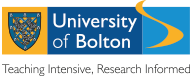 Masters (Taught) Excellence Scholarship 2022/23I would like to apply for the above ScholarshipName:Student Number:Address: ..................................................................................................................................................................................................................................................................................................................................................................................................Telephone number: University E-mail:Student Signature:Please provide the following documentary evidence:Evidence of your degree qualification confirming you have successfully achieved a 1st Class Honours Degree from a UK or EU institution.Eligibility for Scholarship:In order to apply you will need to demonstrate that: You have successfully been awarded a 1st Class Honours degree from a UK or EU institutionYou must be studying a full-time 180 credit Masters (taught) course at University of Bolton. PGCE/Cert Ed courses are not eligible courses for this award You must not be in receipt of any other award or scholarship from the universityYou must not be in receipt of any other kind of sponsorship towards your tuition fees for example from an employerThe course of study must have commenced in September 2020 or January 2021 Please note that even though you may fulfil the eligibility for the scholarship this does not guarantee you will receive one due to the restricted number of awards available.Guidance notes:The amount of the scholarship is £1,000, to be given as a tuition fee waiver to UoB Graduates and £500 to non-UoB Graduates.  There will be a maximum of four awards made in the 2022/23 academic year and applications will be considered in strict order of receipt.Please return to:Masters (Taught) Excellence Scholarship SchemeStudent CentreChancellor’s MallUniversity of BoltonDeane RoadBolton BL3 5ABor hand in to the Student Centre at the above addressFor more information please visit:http://www.bolton.ac.uk/Postgraduate/Finance/Home.aspx Notification of Award  Students will be notified whether their application has been successful or not via their university e mail address. The Finance Office will receive confirmation from the Excellence Scholarship team, that you are eligible and will adjust your invoice accordingly.If you defer entry onto your course of study you will need to re-apply for the Masters (Taught) Excellence Scholarship before commencement of your studies.If you are not awarded a scholarship the university has a Student Funding Advice team who can advise you on possible alternative sources of funding for postgraduate study:Mr Jonathan Stackhouse: telephone 01204 903497  Mrs Carol Gray: telephone 01204 903499  email: studentfunding@bolton.ac.uk Scholarships will not be paid to students undertaking industrial or work experience on a full time "sandwich" basis. Students studying abroad also will not be eligible to receive the Scholarship.  ٭Please note the deadline for applications for courses commencing September 2022 is 30 October 2022. ٭Please note the deadline for applications for courses commencing January 2023 is 26 February 2023. *The Excellence Scholarship will be paid for first Taught Masters courses only, not second or subsequent courses.*Please note that meeting the essential criteria does not equate to an entitlement to a scholarship.Student Services Version 2 (07/09/22) 						 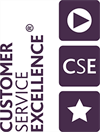 